BAREVNÝ TÝDEN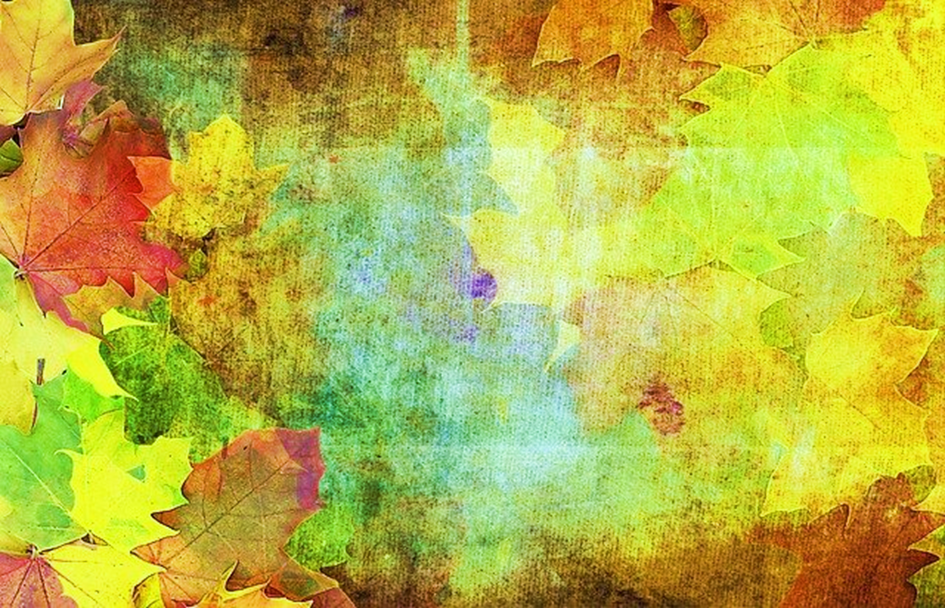 10. – 14. 10.PONDĚLÍ – ČERVENÉÚTERÝ – ŽLUTÉSTŘEDA – ORANŽOVÁČTVRTEK – ZELENÝPÁTEK – HNĚDÝŽáci v tyto dny přijdou (dle možností) oblečeni v barvách daného dne. Můžou využít i různé doplňky, nosit mohou také různé přírodniny, zeleninu, ovoce v dané barvě (např. malou dýni, mrkev, jeřabiny…)Na konci týdne vybereme nejzajímavější a nejbarevnější foto!Učení vždy s sebou! 